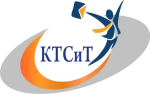 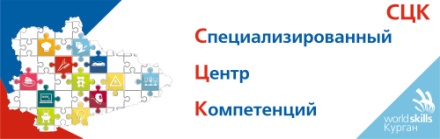 Информационное письмоСпециализированный центр компетенций ГБПОУ «КТСиТ» в рамках подготовки к III Региональному чемпионату «Молодые профессионалы» (WORLDSKILLS RUSSIA), 2018 Курганской области по компетенциям «Поварское дело», «Кондитерское дело» организует обучение педагогических работников (задействованных в подготовке конкурсантов чемпионатов по стандартам WorldSkills Russia и привлекаемых для работы на конкурсных площадках в качестве экспертов) и студентов ПОО (участников чемпионатов по стандартам WorldSkills Russia) по программам дополнительного профессионального образования:- «Эксплуатация технологического оборудования предусмотренного стандартами WorldSkills Russia по компетенции  «Кондитерское дело» (Приложение 1);- «Эксплуатация технологического оборудования предусмотренного стандартами WorldSkills Russia по компетенции  «Поварское дело» (Приложение 2).Количество часов программы: 6 Документ по итогам обучения: сертификатФорма обучения: очнаяПрограмма обучения состоит из теоретического и практического блоков.Организатор обучения предоставляет слушателям необходимое оборудование, инвентарь, продукты для выполнения практической части.Дата обучения: 8 декабря 2017 г.Стоимость обучения по каждой программе на одного человека составляет 500 рублей.Заявку на обучение (Приложение 3) необходимо направить в срок до 1 декабря 2017 г на адрес электронной почты nsaygafarova@mail.ruПриложение 1 Программа обучения по компетенции Кондитерское делоПриложение 2Программа обучения по компетенции Поварское делоПриложение 3Исп. Сайгафарова Н.В.т. 89125763220Наименование мероприятияМесто проведенияВремяОтветственныйОзнакомление с основными регламентирующими документами чемпионата WorldSkills г. Курган, ул. Некрасова, д. 10кабинет 910-00 – 11-00Кокорина Наталья Валентиновна, мастер п/о ГБПОУ «КТСиТ»Ознакомление с технологическим оборудованием конкурсной площадкиг. Курган, ул. Некрасова, д. 10Лаборатория 411-00 – 12-00Кокорина Наталья Валентиновна, мастер п/о ГБПОУ «КТСиТ»ОбедБуфет12-00 – 12-30Кокорина Наталья Валентиновна, мастер п/о ГБПОУ «КТСиТ»Практическая работа «Приготовление десерта (таинственная корзина)»г. Курган, ул. Некрасова, д. 10Лаборатория 412-30 – 16-00Кокорина Наталья Валентиновна, мастер п/о ГБПОУ «КТСиТ»Подведение итоговг. Курган, ул. Некрасова, д. 10Лаборатория 416-00 – 16-30Кокорина Наталья Валентиновна, мастер п/о ГБПОУ «КТСиТ»Наименование мероприятияМесто проведенияВремяОтветственныйОзнакомление с основными регламентирующими документами чемпионата WorldSkillsг. Курган, ул. Некрасова, д. 10Лаборатория 210-00 – 11-00Милюшина Татьяна Михайловна, мастер п/о ГБПОУ «КТСиТ»Ознакомление с технологическим оборудованием конкурсной площадкиг. Курган, ул. Некрасова, д. 10Лаборатория 211-00 – 12-00Милюшина Татьяна Михайловна, мастер п/о ГБПОУ «КТСиТ»ОбедБуфет12-00 – 12-30Милюшина Татьяна Михайловна, мастер п/о ГБПОУ «КТСиТ»Практическая работа «Приготовление открытого яблочного пирога с использованием песочного теста»г. Курган, ул. Некрасова, д. 10Лаборатория 212-30 – 16-00Милюшина Татьяна Михайловна, мастер п/о ГБПОУ «КТСиТ»Подведение итоговг. Курган, ул. Некрасова, д. 1016-00 – 16-30Милюшина Татьяна Михайловна, мастер п/о ГБПОУ «КТСиТ»№ п/пНаименование ПООФИО педагогического работника/студентаЗанимаемая должность/курсКомпетенцияКонтактный телефонАдрес электронной почты